HOJA DE INSCRIPCIÓN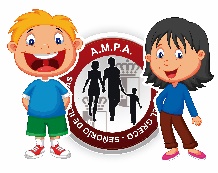 Curso Escolar 2020- 21	NUEVA INSCRIPCIÓN	RENOVACIÓN INSCRIPCIÓN        CLASE DEL ALUMNO:En cumplimiento de lo dispuesto en el Reglamento (UE) 2016/679 del Parlamento Europeo y Del Consejo de 27 de Abril de 2016 (en adelante, R.G.P.D), relativo a la protección de las personas físicas en lo que respecta al tratamiento de datos personales y libre circulación de esos datos, le informamos de que los datos personales que nos facilite a través de este formulario (tanto de Vd. como los del menor sobre el que ostenta representación) se incorporarán respectivamente a los ficheros de datos de carácter personal de los que son responsables:a) ALOHA Spain S.L., titular del CIF B57641557 y domicilio social en Paseo Mallorca, 11, bajos, 07011, Palma de Mallorca, propietaria y coordinadora en España del programa ALOHA Mental Arithmeticb) ENSEÑANZA Y CALCULO TOLEDO SL CIF B57875270 y domicilio social en Calle Infanzones 2, Illescas, delegación donde su hijo participará en el programa.El tiempo en el que mantendremos la información dependerá de la finalidad para la que se trate.Todos los afectados por nuestros tratamientos de datos podrán, en caso de no estar de acuerdo, plantear una reclamación ante la A.E.P.D. 

Las finalidades de dichos ficheros son gestionar la inscripción y participación del menor en el programa ALOHA Mental Arithmetic y actividades complementarias que se organicen para los miembros que lo integran. Ello incluye su difusión y envío, por correo ordinario, correo electrónico, SMS, o cualquier otro medio de comunicación electrónica equivalente, de información sobre aquellos productos y/o servicios que pueden ser de su interés, en concreto información comercial o promocional de empresas relacionadas con el sector educativo y ocio, sobre actividades y eventos que se organicen; así como realización de estudios estadísticos, encuestas de calidad y satisfacción sobre nuestros servicios. En el caso de haber indicado que desea realizar el curso en un centro que no es propio de ALOHA Spain, como puede ser un colegio o una academia, por nuestra parte se facilitará a dicho centro su datos de carácter personal, a los efectos de que por parte del mismo se tenga conocimiento de su voluntad de matricularse en el mismo. En este caso, esos datos se incorporarán a los ficheros de datos personales de la academia, centro escolar o A.M.P.A relacionada con el mismo del que dependa la gestión final del curso, con los fines que por su parte se le comuniquen en el acto de formalizar la matrícula.En cualquier caso, podrá Vd. ejercitar los derechos acceso, rectificación, cancelación y oposición recogidos en la forma prevista en el R.G.P.D:Frente a ALOHA Spain S.L. mediante remisión a la dirección anteriormente indicada de petición acompañada de copia de un documento oficialmente identificativo; o bien mediante mensaje, acompañado de copia escaneada de un documento oficialmente identificativo, remitido a la dirección de correo electrónico info@alohaspain.com.Frente a ENSEÑANZA Y CALCULO TOLEDO mediante remisión a la dirección anteriormente indicada de petición acompañada de copia de un documento oficialmente identificativo; o bien mediante mensaje, acompañado de copia escaneada de un documento oficialmente identificativo, remitido a la dirección de correo electrónico toledoålohaspain.comY frente a la academia, centro escolar o AMPA del que dependa la gestión final del curso, en la dirección que se le facilite en el momento de formalizar en aquel la matrícula de su hijo/a.Le informamos que mediante la aceptación del presente documento Vd. consiente y autoriza de forma expresa que sus datos puedan ser cedidos a empresas asociadas al programa ALOHA, con la finalidad de hacerle llegar información de productos y servicios que pudieran resultar de su interés.Todas las consultas y dudas sobre los tratamientos de datos personales pueden realizarse en la/s direccion/es de correo electrónico anteriormente mencionada/s.Asimismo, ponemos en su conocimiento los distintos supuestos en los que, salvo en caso de no ser autorizado por Vd., podremos obtener en formato fotografía o vídeo la imagen y, en su caso, voz, de sus hijos, así como los tratamientos que haremos de imagen y voz, tanto esta delegación  ENSEÑANZA Y CALCULO TOLEDO SL al que asiste su hijo/a como ALOHA Spain S.L. titular en España del programa ALOHA Mental Arithmetic.Si no quiere que utilicemos la imagen de su hijo para los usos indicados, le rogamos que marque la casilla dispuesta al efecto más abajo, a continuación de la explicación.En todo caso respetaremos su decisión, y si esta es negativa, en caso de llevarse a cabo una de esas acciones procederemos a excluir a su hijo/a de la misma o, a nuestra elección, pixelar su imagen para evitar su reconocimiento. □ No autorizo el uso de la imagen de mi hijo/a para los usos expuestos......................, ... de ............... de 201Firmado: ........................................DNI: ...............................................Esta delegación y ALOHA Spain S.L. disponen de unos canales propios de comunicación (como su web, canal en facebook, flickr y otras redes sociales, revistas, tablones en nuetros propios centros) en los que se informa de sus actividades, pudiendo publicar fotografías y videos de los alumnos en el desarrollo de esas actividades (incluidos campeonatos), así como la identidad (nombre y apellidos, edad y ciudad residencia) de los ganadores de los eventos que se organicen. En este útimo caso se cederán esos datos (imagen, voz e identidad) a medios de comunicación que se hagan eco de los eventos.Esta delegación y ALOHA Spain S.L. editan material promocional (folletos, trípticos…), o pueden encargar reportajes promocionales en medios de comunicación impresos o audiovisuales, en los que pueden aparecer fotografías y  videos de los alumnos en el desarrollo de esas actividades.En ocasiones son los propios medios de comunicación quienes, para ilustrar noticia/reportaje de interés público, nos solicitan poder tomar imágenes fotográficas o video del desarrollo de nuestras actividades, pudiendo aparecer en las mismas la imagen/voz/identidad de su hijo/a. Si bien entendemos que primaría el derecho a la información, lo sometemos a su consideración.Los mismos tratamientos reseñados en los tres recuadros anteriores en cuanto a imágenes, vídeos, identidad de ganadores de concursos/promociones pueden ser realizados por  ALOHA Europe S.L., titular del CIF B 57717001 y domicilio social en Paseo Mallorca 11, bajos, 07011 Palma de Mallorca, pudiendo ejercer ante dicha sociedad los derechos que le reconoce la LOPD en la dirección indicada.